Jona Muster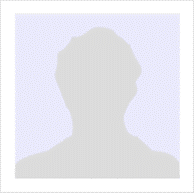 Anschrift:			Musterweg 77, 12130 StadtGeboren:			01.01.1990 in MusterhausenTel.:             			+49 176 6934443Email:  				jona.muster@gmail.comPraktische Erfahrungseit 09/2018			Kauffrau im Gesundheitswese					Fresenius Klinik Berlin (Berlin, DE)Antragstellung bei Pflegekassen und ÄmternAngebotserstellung und -versendung Dateneingabe und -verwaltungPrüfung von Arbeitsprozessen und Qualitätskontrolle Durchführung von Materialbestellungen08/2016 - 09/2018		Kauffrau im Gesundheitswese					SRK Kliniken GmbH (Berlin, DE)Bearbeitung von Patienten- und LeistungsdatenErstellung von AbrechnungenEintreibung offener ForderungenMaterialbeschaffung und -verwaltungErstellung des Personaldienstplans10/2013 - 08/2016		Ausbildung zur Kauffrau im Gesundheitswesen					SRK Kliniken GmbH (Berlin, DE)Bearbeitung von Vorgängen im RechnungswesenDurchführung von KalkulationenGestaltung von Organisationsabläufen und VerwaltungsprozessenErstellung, Auswertung und Präsentation von Statistiken09/2012 - 09/2013		Nebenjob im Büro					12/h pro Woche Brecht und Partner GmbH (Berlin, DE)Vorbereitung von LieferscheinenSortierung von AufträgenPrüfung von Zahlungseingängen11/2011 - 12/2011			Schülerpraktikum als Kauffrau im Gesundheitswesen					Drei Wochen bei Techniker Krankenkasse (Berlin, DE)Hospitation bei telefonischen KundengesprächenAssistenz bei der Postverteilung Vorbereitung und Versand von MitgliedsverträgenBildungsweg10/2013 - 08/2015		Berufsausbildung zur Kauffrau im Gesundheitswesen					Oberstufenzentrum Gesundheit (Berlin, DE)Spezialisierung: Erfassung und Auswertung von Geschäftsprozessen, Marktanalyse und Marketing, PersonalwesenAbschlussnote (2,0)09/2007 - 06/2013		Mittlere Reife					Ludwig Fresenius Schule (Berlin, DE)Prüfungsfächer: Wirtschaft, MathematikAbschlussnote (2,3)Weiterbildung02/2018			Seminar zum Thema Qualitätsmanagement im Gesundheitswesen					DGQ Deutsche Gesellschaft für Qualität (Online-Kurs)04/2017 - 07/2017	Abrechnung von allgemeinen Krankenhausleistungen und Wahlleistungen inkl. PEPP					Indisoft GmbH (Berlin, DE)Umfang: 12 Wochen mit je 10 WochenstundenSchwerpunkte: DRG Investitionsfinanzierung von Plankrankenhäusern, Umgang mit Fallpauschalenkatalog, Berechnung stationärer Behandlungen, PEPP-Systematik - Berechnung von teil- und vollstationären AufenthaltenKenntnisseSprachen:				Deutsch - Muttersprache					Englisch - fließend in Wort und SchriftSoftware:				SAP - ausgezeichnetMedical Office - ausgezeichnetISH - sehr gutMS Powerpoint, MS Word, MS Excel - sehr gutSonstige:				Führerscheinklasse BQualitätsmanagement im Gesundheits- und SozialwesenInteressenVolleyball (3 Jahre im Verein)Ehrenamt im JugendzentrumInstallieren der Schriftarten für diese Vorlage:Diese Vorlage wurde mit Premium-Schriftarten gestaltet. Die Schriftarten können hier kostenlos heruntergeladen und installiert werden:https://lebenslaufdesigns.de/wp-content/uploads/Schriftarten-8.zipHinweis: Ohne die Installation der Schriftarten kann das Layout der Vorlage fehlerhalft dargestellt werden.Video-Anleitungen zur Bearbeitung dieser Vorlage: https://lebenslaufdesigns.de/wp-content/uploads/Anleitung-zur-Bearbeitung.pdf